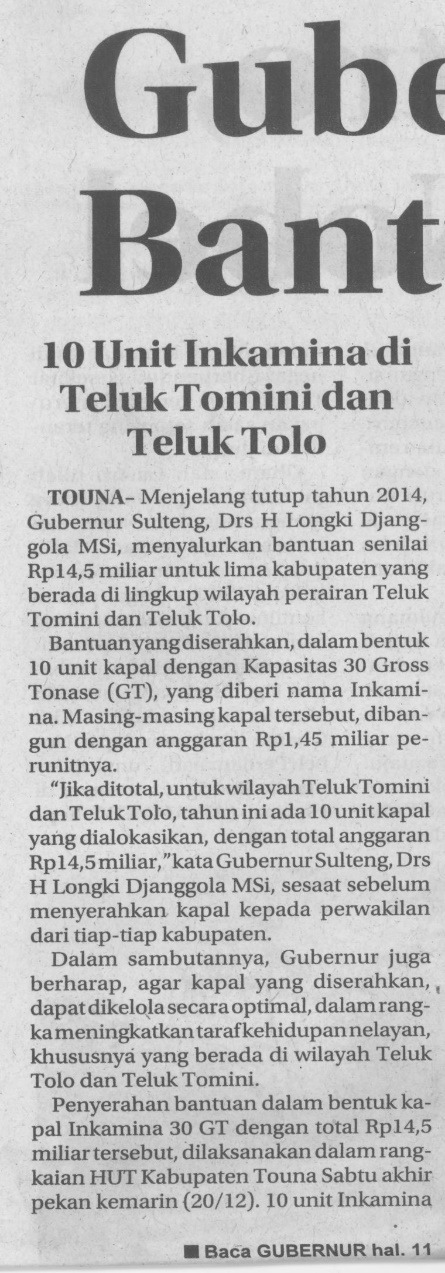 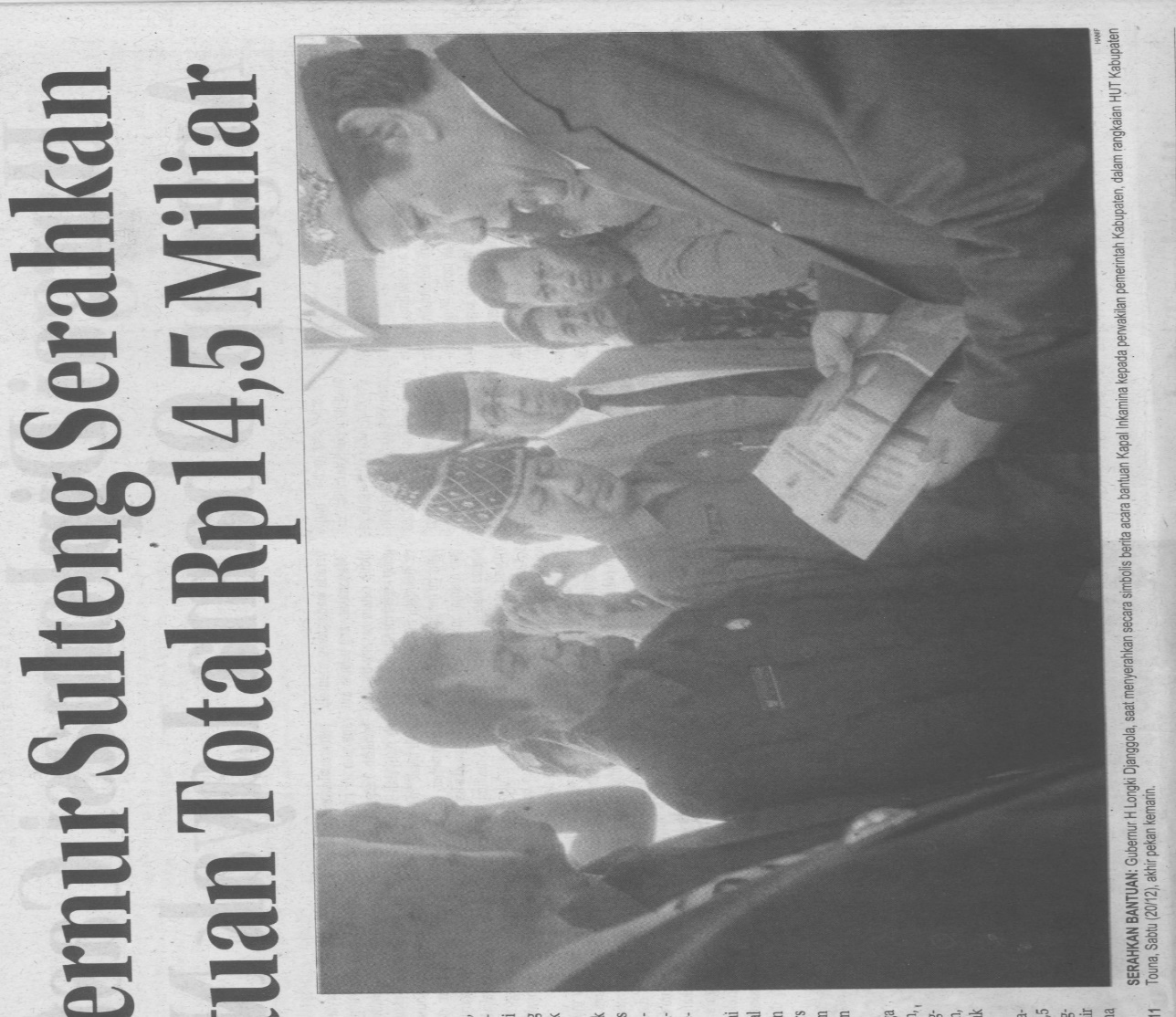 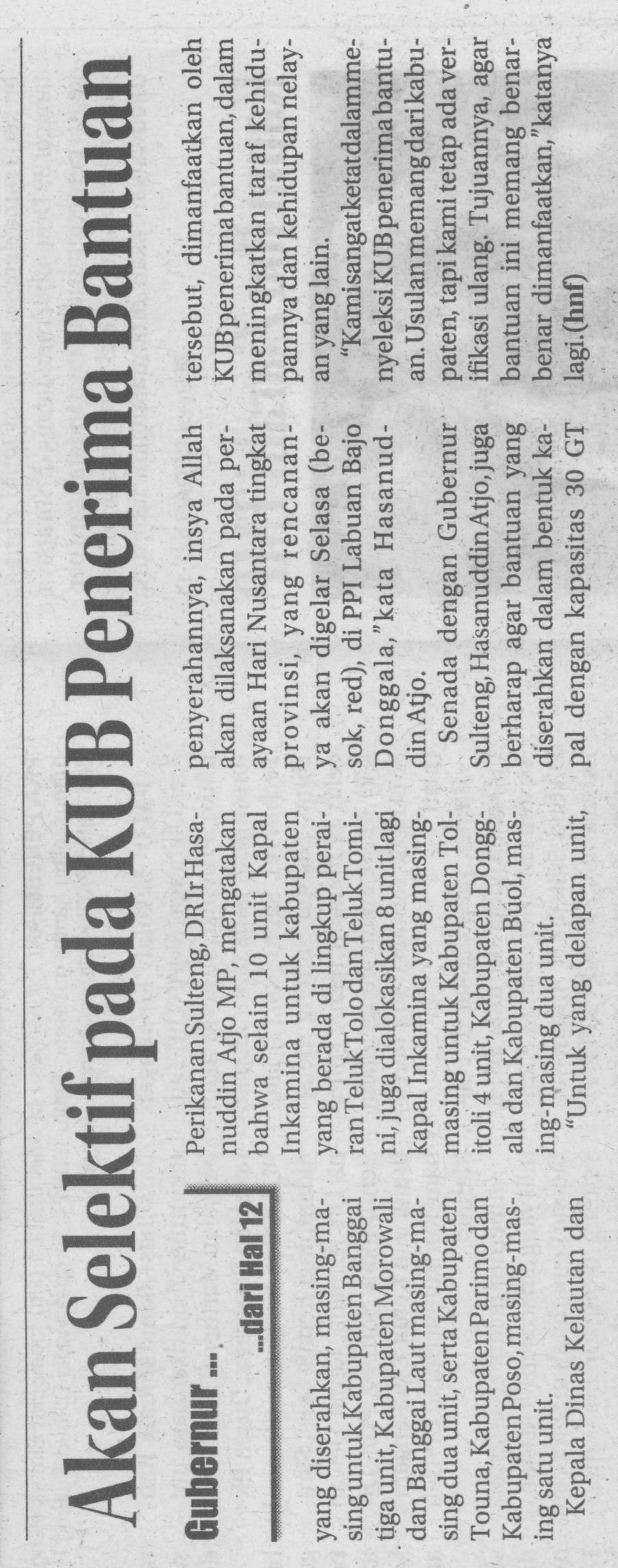 Harian    :Radar SultengKasubaudSulteng IHari, tanggal:Senin, 22 Desember 2014KasubaudSulteng IKeterangan:Segera terapkan kebijakan akuntansi berbasis akrualKasubaudSulteng IEntitas:ProvinsiKasubaudSulteng I